Занятие 31. Выполнить упражнения:Чередовать упражнения «Заборчик» - «Трубочка»КачелиПарусВкусное вареньеИндюкМалярБолтушкаАвтоматПулеметЛошадкаГармошкаГрибок2. Изобрази, как плачет девочка: [л-л-л-л-л]    Мячик отскакивает от стола: быстро и многократно произноси [л] [л] [л] [л] [л] [л] [л] [л]3. Проговаривай слоги, четко произнося звук л				Ал-ал-ал-ал-ал				Ол-ол-ол-ол-ол				Ул-ул-ул-ул-ул				Ыл-ыл-ыл-ыл-ыл				Ил-ил-ил-ил-ил				Эл-эл-эл-эл-эл4. Рассмотри картинки, повтори за взрослым и запомни: пенал, вол, пол, стол, кол, дятел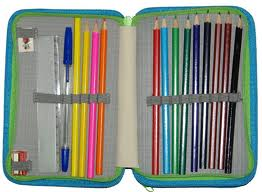 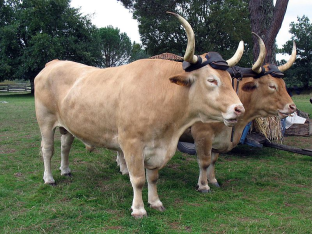 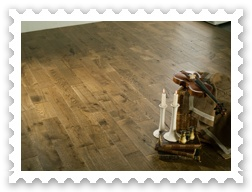 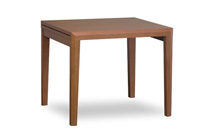 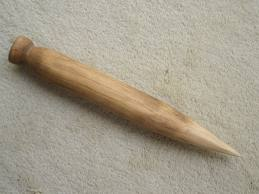 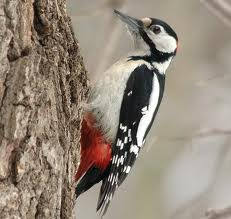 Назови предметы, изображенные на картинках самостоятельно.А теперь закрой картинки и назови столько предметов, сколько вспомнишь.5. Выбери картинку, подходящую к моему слову: животное - …, школа - …, мебель - …, стена - …, птица - …., палка - …6. Выбери и обведи в каждом ряду лишнюю картинку и объясни, почему она лишняя.Например: ласточка, синица, дятел, голубь.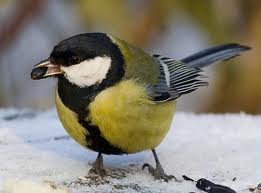 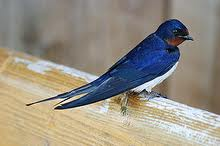 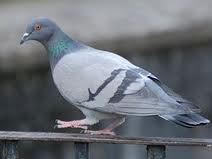 Лишняя ласточка, потому что это перелетная птица, а синица, дятел и голубь – зимующие.Вол, лошадь, лось, козёл.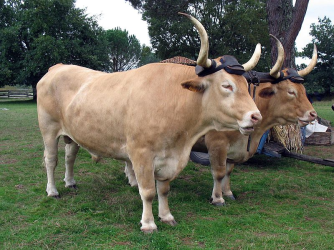 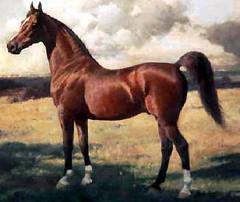 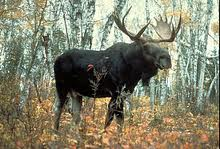 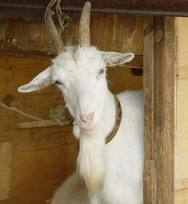 Полочка, лодка, стол, стул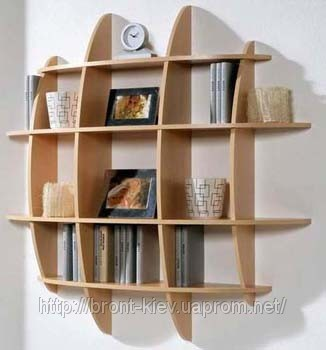 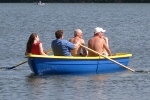 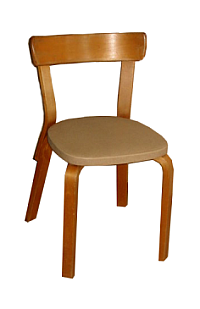 7. Выучи чистоговорки, предварительно отработав четкое произношение звука [л]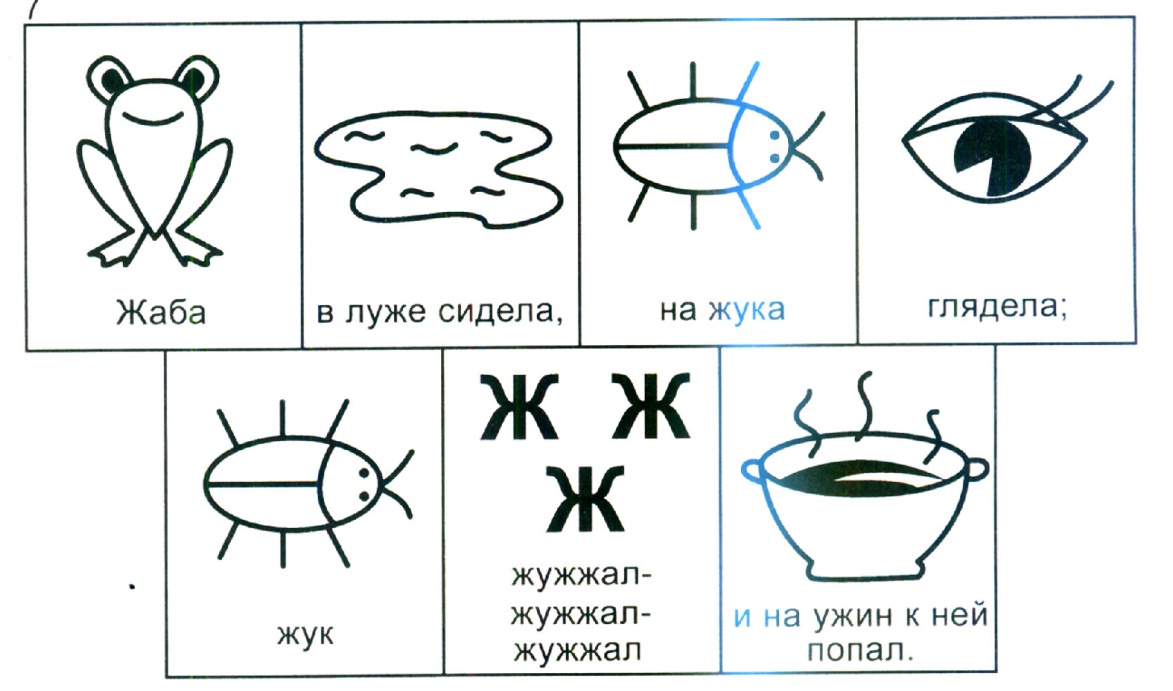 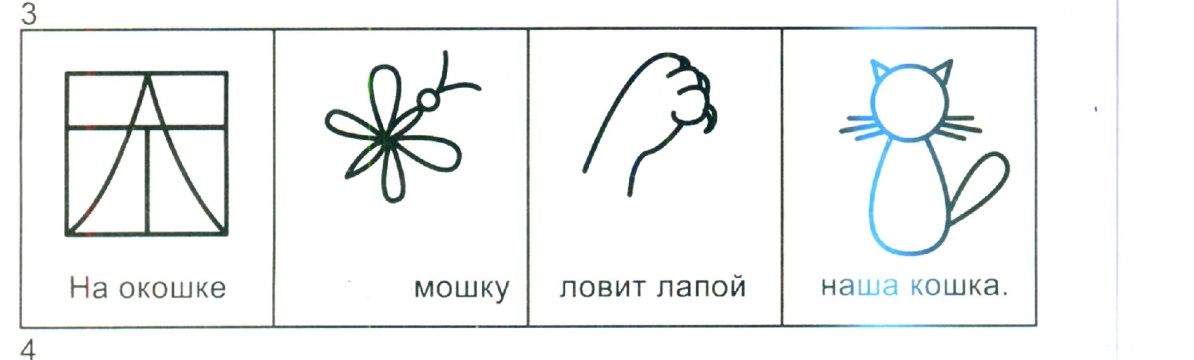 